Ålands lagtings beslut om antagande avLandskapslag om ändring av landskapslagen om Högskolan på Åland	I enlighet med lagtingets beslut fogas till landskapslagen (2002:81) om Högskolan på Åland en ny 45a § som följer:45a §Elektronisk anslagstavla	Högskolan ska ha en elektronisk anslagstavla på sin webbplats. Vid tillkännagivandet på anslagstavlan ska bestämmelserna om offentlig delgivning i förvaltningslagen (2008:9) för landskapet Åland iakttas i tillämpliga delar.	Den elektroniska anslagstavlan ska vara lättillgänglig och kunna särskiljas från övrigt innehåll på webbplatsen. Högskolan ska i sina lokaler eller på någon annan plats ge allmänheten möjlighet att ta del av innehållet på den elektroniska anslagstavlan.__________________	Denna lag träder i kraft den__________________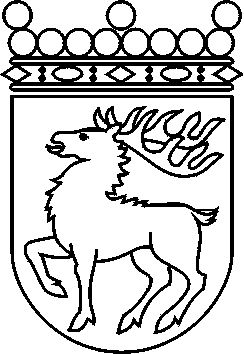 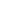 Ålands lagtingBESLUT LTB 45/2017BESLUT LTB 45/2017DatumÄrende2017-08-28LF 26/2016-2017	Mariehamn den 28 augusti 2017	Mariehamn den 28 augusti 2017Johan Ehn  talmanJohan Ehn  talmanVeronica Thörnroos vicetalmanViveka Eriksson  vicetalman